Publicado en  el 15/07/2016 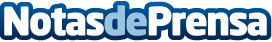 La Unión Europea continua investigando las prácticas de Google en publicidad y comparación de precios que vulnerarían la normativa de la UEHa reafirmado su conclusión preliminar de que Google ha abusado de su posición dominante al favorecer de forma sistemática su servicio de comparación de precios en sus páginas de resultados de búsquedaDatos de contacto:Nota de prensa publicada en: https://www.notasdeprensa.es/la-union-europea-continua-investigando-las Categorias: Internacional Derecho Marketing E-Commerce http://www.notasdeprensa.es